Year 6 - Fitness club 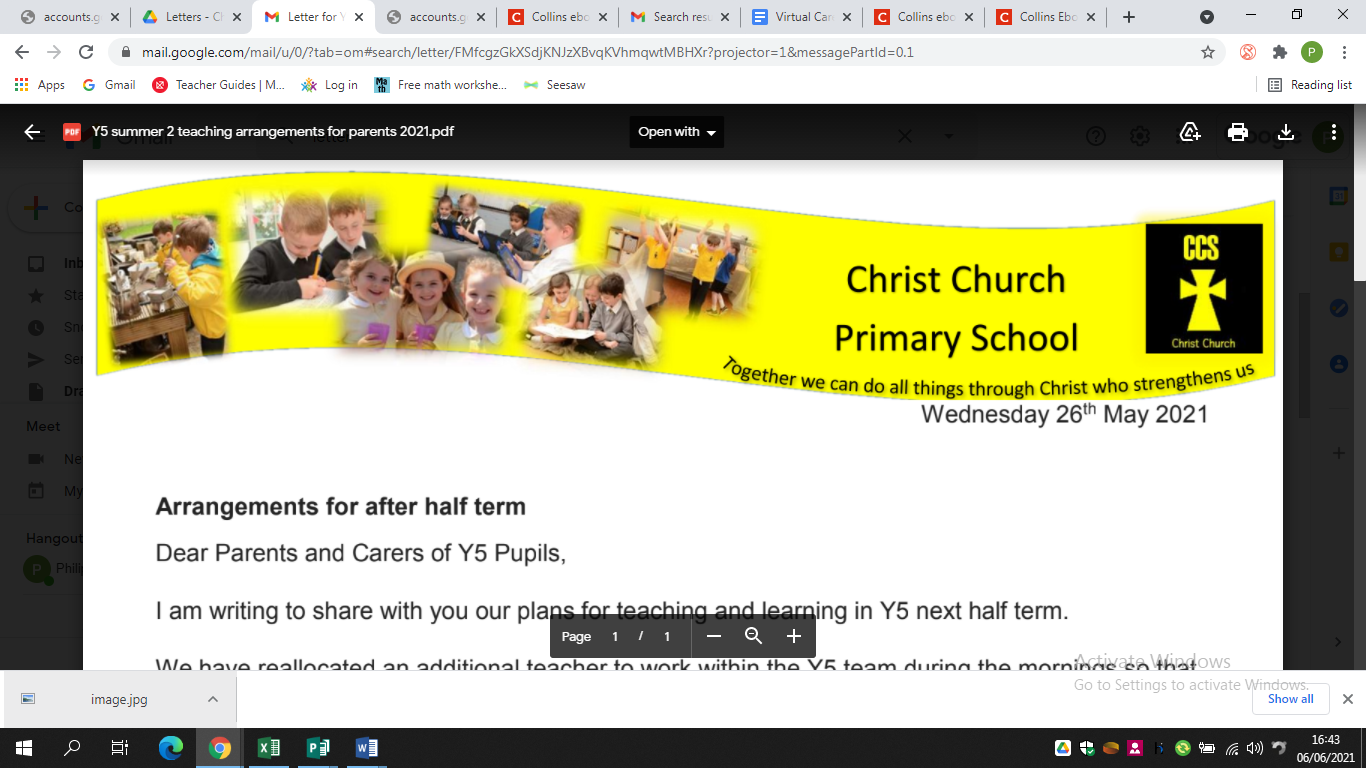 Dear Parents and carers,There will be a Year 6 fitness club  commencing Monday 9th January for 6 weeks until Monday 13th January . The club will start at 3.30 and conclude by 4.30pm.  The fitness sessions will be led by Mr Hayward, Sports Coach.  The cost of the club will be £6.00 (£1.00 per session).  There are only 25 places available and will be allocated on a first come first serve basis.  If your child is interested, please complete the consent form below and return to the school office as soon as possible.A member of the office team will inform you by Friday 6th January whether your child has been allocated a place. We kindly request that payments are made by Monday 16th January via Parentpay.Children should bring their PE kits to change into on these days.Many thanks for your continued support.Miss Cooper & Mr Hayward………………………………………………………………………………………………………………………………………………Year 6 Fitness clubName of child ……………………………………….. Class ………………….I consent from my child to take part in fitness club;My child will be collected from school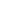 My child has permission to walk home (Y5/6 only) 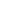 My child will attend CC4C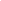 